MODULO DI ISCRIZIONE AL SERVIZIO DI RICERCA DI PERSONALERagione Sociale: ……………………………………………………………………………………………………………………………………………P.IVA: ……………………………………………………………………   C.F: ……………………………………………………………………………..Indirizzo sede legale:Via…………………………………………………………………………. Comune………………………………………………………………………… Cap…………………………… Provincia…………………………………………………………………………………………………………………….Tel …………………………………………. Fax…………………………………………. E-mail…………………………………………………………Sito internet: ………………………………………………………………………………………………………………………………………………….Attività economica: ……………………………………………………………………………………………………………………………………….Codice ATECO: ……………………………………………………………………………………………………………………………………………….Classe dimensionale azienda (numero dipendenti):	1-5     6-20     Oltre 21  Referente aziendale:Cognome: …………………………………… Nome: ……………………………………… Ruolo: ………………………………………………….Tel: …………………………………………..… E-mail……………………………………………………………………………………………………….CONDIZIONI DI EROGAZIONE DEL SERVIZIO DI RICERCA DI PERSONALEIl Centro per l’Impiego si impegna a:supportare l’Azienda per costruire al meglio l’offerta di lavoro e definire il profilo richiesto;pubblicare l’offerta di lavoro attraverso i mezzi concordati;fornire i nominativi di possibili candidati con le modalità definite nel documento “Gestione delle richieste di personale delle imprese e delle candidature delle persone- Sintesi” pubblicato nel sito dell’Agenzia Regionale per il Lavoro (https://www.agenzialavoro.emr.it);fornire all’azienda informazioni generali rispetto a possibilità di sgravi, incentivi e/o progetti specifici di inserimento lavorativo che possano offrire agevolazioni.Il Centro per l’impiego prenderà in considerazione esclusivamente richieste aziendali che non siano in contrasto con la vigente normativa e si riserva la facoltà di contattare l’azienda per opportuni chiarimenti nel caso in cui questa venga meno agli impegni assunti.L’Azienda si impegna a:fornire tutte le informazioni utili sulla posizione vacante e sulle competenze richieste al candidato;informare tempestivamente il Centro per l’Impiego in merito ad eventuali variazioni dei dati anagrafici indicati nel modulo di registrazione, nonché ogni altra variazione inerente alla richiesta;assicurare la coerenza tra le caratteristiche della richiesta di personale definite e dichiarate e quanto richiesto e proposto al candidato selezionato;non comunicare ad aziende terze o ad altri soggetti intermediari i nominativi segnalati dal Centro per l’Impiego nel rispetto del Regolamento Europeo n. 679/2016;contattare i candidati segnalati dal CPI nel rispetto dei principi costituzionali di non discriminazione e nel rispetto dell’art. 10 D. Lgs. n. 276/2003;comunicare al Centro per l’Impiego gli esiti del processo di ricerca del personale.Si informa inoltre che il servizio di ricerca del personale potrà essere sospeso in caso pervengono al Centro per l’Impiego comunicazioni di segnalazioni a organi ispettivi o altri organi competenti, relative a irregolarità o violazioni di norme sulla gestione del rapporto di lavoro.INFORMATIVA AI SENSI DELL’ART. 13 REGOLAMENTO EUROPEO (GDPR) N. 679/2016 IN MATERIA DI PROTEZIONE DEI DATI PERSONALISi informa che:il trattamento dei dati personali forniti avviene esclusivamente per finalità istituzionali volte a favorire l’incontro tra domanda ed offerta di lavoro;il trattamento avviene all’interno del Servizio in cui i dati sono stati resi, anche con l’ausilio di supporti informatici, da parte degli operatori incaricati del servizio. I dati aziendali sono diffusi esternamente al Servizio nel caso in cui l’azienda concordi con l’operatore la pubblicazione di un annuncio di lavoro in forma palese;si assicura il diritto di accesso ai dati personali, di ottenere rettifica o cancellazione degli stessi o limitazione del trattamento e degli altri diritti indicati dal GDPR.Il titolare del trattamento è l’Agenzia Regionale Lavoro della Regione Emilia-Romagna.L’informativa completa è consultabile a questo indirizzo: https://www.agenzialavoro.emr.it/privacy/privacyLì, ____/____/____							Timbro e firma del Responsabile 								      ___________________________________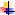 Allegare documento d’identitàANAGRAFICA AZIENDA